О внесении изменений в постановление администрации Цивильского муниципального округа Чувашской Республики от 19.04.2023 № 483 «Об утверждении муниципальной программы Цивильского муниципального округа Чувашской Республики «Обеспечение общественного порядка и противодействие преступности» В соответствии с Федеральным законом от 6 октября 2003 № 131-ФЗ «Об общих принципах организации местного самоуправления в Российской Федерации», Уставом Цивильского муниципального округа Чувашской Республики, администрация Цивильского муниципального округа Чувашской РеспубликиПОСТАНОВЛЯЕТ:1. Внести в постановление администрации Цивильского муниципального округа Чувашской Республики от 19.04.2023 № 483 «Об утверждении муниципальной программы Цивильского муниципального округа Чувашской Республики «Обеспечение общественного порядка и противодействие преступности» следующие изменения:во втором столбце первой строки таблицы Паспорта муниципальной программы Цивильского муниципального округа Чувашской Республики «Обеспечение общественного порядка и противодействие преступности» слова «Сектор ГО и ЧС, мобилизации и специальных программ администрации Цивильского муниципального округа Чувашской Республики,» исключить.2. Настоящее постановление вступает в силу после его официального опубликования (обнародования) и распространяется на правоотношения, возникшие с 1 января 2023 года.ГлаваЦивильского муниципального округа						       А.В. ИвановЗаведующий сектором правового обеспеченияТ.Ю.Павлова«23» октября 2023 г.Заведующий сектором сектора ГО ЧС, мобилизациии специальных программА.В. Григорьев«23» октября 2023 г.ЧĂВАШ РЕСПУБЛИКИ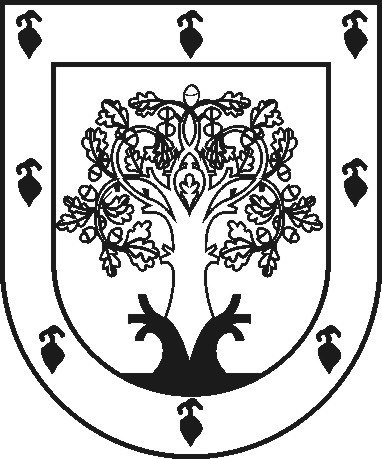 ЧУВАШСКАЯ РЕСПУБЛИКАÇĚРПӲМУНИЦИПАЛЛĂ ОКРУГĔНАДМИНИСТРАЦИЙĚЙЫШĂНУ2023ç. юпа уйӑхĕн 23-мӗшӗ 1506 №Çěрпÿ хулиАДМИНИСТРАЦИЯ ЦИВИЛЬСКОГОМУНИЦИПАЛЬНОГО ОКРУГАПОСТАНОВЛЕНИЕ23 октября 2023 г. № 1506город Цивильск